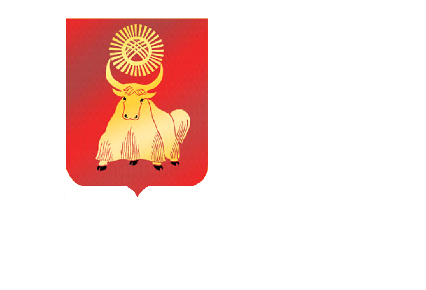 РОССИЙСКАЯ ФЕДЕРАЦИЯРЕСПУБЛИКА ТЫВАХУРАЛ ПРЕДСТАВИТЕЛЕЙ ГОРОДА КЫЗЫЛА РЕШЕНИЕ  От 9 декабря  2015 года                 г.Кызыл                                         № 193О внесении изменений в Порядок опубликования (обнародования) и вступления в силу муниципальных нормативных правовых актов городского округа «Город Кызыл Республики Тыва»В соответствии с Федеральным законом от 6 октября 2003 года  N 131-ФЗ «Об общих принципах организации местного самоуправления в Российской Федерации», руководствуясь Уставом городского округа «Город Кызыл Республики Тыва», принятым решением Хурала представителей города Кызыла от 5 мая 2005 года № 50,Хурал представителей города Кызыла РЕШИЛ:1. Внести в Порядок опубликования (обнародования) и вступления в силу муниципальных нормативных правовых актов городского округа «Город Кызыл Республики Тыва», утвержденный решением Хурала представителей города Кызыла от 3 марта 2009 года N 88, следующее изменение:1)  в пункте 1.3  слова  «и размещение» заменить словами «либо первое размещение».2. Опубликовать настоящее решение в средствах массовой информации.  3. Контроль за исполнением настоящего решения возложить на  Комитет по правовой политике, регламенту и общественной безопасности Хурала представителей города Кызыла.4. Настоящее решение вступает в силу со дня его опубликования.Глава города Кызыла                                                                             Д.Оюн